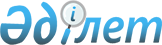 Қарағанды облысының Абай ауданында шетелдіктер үшін 2024 жылға арналған туристік жарнаның мөлшерлемесін бекіту туралыҚарағанды облысы Абай ауданының мәслихатының 2024 жылғы 12 маусымдағы № 20/194 шешімі. Қарағанды облысының Әділет департаментінде 2024 жылғы 13 маусымда № 6606-09 болып тіркелді
      "Қазақстан Республикасындағы жергілікті мемлекеттік басқару және өзін-өзі басқару туралы" Қазақстан Республикасы Заңының 6-бабының 2-10-тармағына, "Шетелдіктер үшін туристік жарнаны төлеу қағидаларын бекіту туралы" Қазақстан Республикасы Мәдениет және спорт министрінің 2023 жылғы 14 шілдедегі № 181 бұйрығына (Нормативтік құқықтық актілерді мемлекеттік тіркеу тізілімінде № 33110 болып тіркелген) сәйкес, Абай аудандық мәслихаты ШЕШІМ ҚАБЫЛДАДЫ:
      1. Абай ауданында шетелдіктер үшін 2024 жылға арналған туристік жарнаның мөлшерлемесін хостелдерді, қонақжайларды, жалға берілетін тұрғын үйлерді қоспағанда, туристерді орналастыру орындарында болу құнының 0 (нөл) пайызы мөлшерінде бекітілсін.
      2. Осы шешім оның алғашқы ресми жарияланған күнінен бастап қолданысқа енгізіледі.
					© 2012. Қазақстан Республикасы Әділет министрлігінің «Қазақстан Республикасының Заңнама және құқықтық ақпарат институты» ШЖҚ РМК
				
      Абай аудандық мәслихатының төрағасы

Д. Сакенов
